Employer Name ______________________________Letter received from the Pension RegulatorKeep safe / pass copy to LCILTell Pension Regulator who your Primary & Secondary contacts arePrimary Contact _________________________________Secondary Contact _______________________________     Choose a Pension Provider	_______________________________________________________________Register with your Pension ProviderSign agreement and return to your pension provider –      You will probably have to do this on-line, via internet.Choose how you will make payment to your Pension ProviderYou will need to check what payment options your provider offersDirect DebitOn-line bankingTelephone bankingGive your bank details to your Pension ProviderBank Name _______________________________Sort Code _________________________________A/C No     _________________________________Sign Direct Debit mandate and return to Pension ProviderGive LCIL email addresses for all your employeesGive LCIL your email address _____________________________________Give a copy of this completed from to LCIL  Lothian Centre for Inclusive Living Pension Auto Enrolment  Employer Checklist	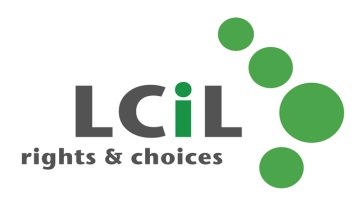 